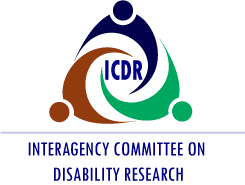 You’re InvitedPlease join us for the Interagency Committee on Disability Research (ICDR) Lunch & Learn Webinar Series Wednesday, July 20, 202212:00 p.m. – 1:00 p.m. (ET)Presentation: Post-COVID Conditions and Information Useful for Those in the Field of Disability ResearchPresenterElizabeth Unger, Ph.D., M.D.Chief of the Chronic Viral Disease Branch (CVDB)Division of High-Consequence Pathogens and PathologyNational Center for Emerging and Zoonotic Infectious DiseasesCenters for Disease Control and Prevention (CDC)AudienceThe audience will include a wide range of ICDR stakeholders, federal interagency partners, researchers, practitioners, disability organizations and ICDR Committee members. Space is limited. Register Now to reserve your spot and to receive instructions for joining the webinar.  Registration closes July 15.  An opportunity to request disability-related accommodations will provided on the registration form. If you have difficulties registering, please email events@1sourceevents.com. 